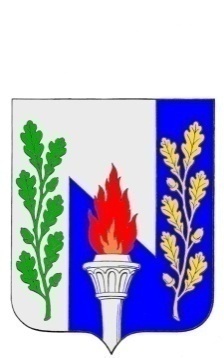 Тульская областьМуниципальное образование рабочий поселок ПервомайскийЩекинского районаСОБРАНИЕ ДЕПУТАТОВР Е Ш Е Н И Еот  05 февраля  2019  г.                                                                         № 79-389Об отчете постоянной депутатской комиссии Собрания депутатов МО р.п. Первомайский по собственности и развитию инфраструктурыпо результатам работы в 2018 году        Заслушав отчет постоянной депутатской комиссии Собрания депутатов МО р.п. Первомайский по собственности и развитию инфраструктуры по результатам работы в 2018 году, на основании пункта 1.4. статьи 1 Положения о постоянной депутатской комиссии по собственности и развитию инфраструктуры, утвержденного решением Собрания депутатов 30.03.2009 № 2-9, статьи 27 Устава муниципального образования рабочий посёлок Первомайский Щекинского района, Собрание депутатов МО р.п. Первомайский, РЕШИЛО:        1. Отчет постоянной депутатской комиссии Собрания депутатов МО р.п. Первомайский по собственности и развитию инфраструктуры по результатам работы в 2018 году принять к сведению (приложение).        2. Решение вступает в силу со дня подписания и подлежит официальному опубликованию в средствах массовой информацииГлава муниципального образованиярабочий поселок Первомайский                                           М.А. Хакимов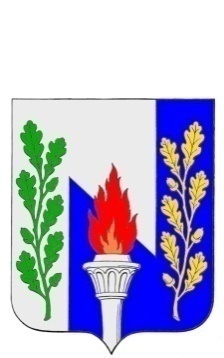 Тульская областьМуниципальное образование рабочий поселок ПервомайскийЩекинского районаСОБРАНИЕ ДЕПУТАТОВОтчётпостоянной депутатской комиссии Собрания депутатовМО р.п. Первомайский по вопросам собственности и развитию инфраструктуры за  .         Состав комиссии:- председатель             - Хиркова Т.П.- зам.председателя      - Хакимов М.А.;- член комиссии           - Холина З.Н.Работа комиссии строилась  на основании  плана работы  Собрания  депутатов МО р.п. Первомайский и плана работы комиссии на 2018 год.1. На заседаниях постоянной  депутатской комиссии  Собрания  депутатов МО р.п.Первомайский по вопросам собственности и развитию  инфраструктуры  были  обсуждены и рассмотрены  материалы  к  заседаниям  Собрания депутатов:- О бюджете муниципального образования рабочий поселок Первомайский Щекинского района на 2018 год и на плановый период 2019 и 2020 годов»-О внесении изменений в Решение Собрания депутатов  муниципального образования рабочий поселок Первомайский Щекинского района «О бюджете муниципального образования рабочий поселок Первомайский Щекинского района на 2018год и на плановый период 2019 и на 2020 годов »- О бюджете муниципального образования рабочий поселок Первомайский Щекинского района на 2019 год и на плановый период 2020 и 2021 годов.- О внесении изменений в Устав муниципального образования рабочий посёлок Первомайский Щекинского района;- О внесении изменений в Правила землепользования и застройки муниципального образования р.п. Первомайский Щекинского района, утвержденные решением Собрания депутатов МО р.п. Первомайский Щёкинского района от 31.03.2017 № 43-166.- О внесении изменений в решение Собрания депутатов муниципального образования рабочий поселок Первомайский Щекинского района от 31.10.2013 № 55-265 «Об установлении земельного налога на территории муниципального образовании рабочий посёлок Первомайский Щёкинского района»- О внесении изменений в решение Собрания депутатов МО р.п. Первомайский Щекинского района от 07.10.2015 № 15-79 «Об утверждении Правил благоустройства территории муниципального образования рабочий поселок Первомайский Щекинского района».- О внесение изменения в решение Собрания депутатов МО р.п. Первомайский Щекинского района от 14.04.2016 № 26-114 «О порядке формирования и использования муниципального дорожного фонда МО р.п. Первомайский Щекинский район».- О согласовании перечня имущества, принимаемого в собственность муниципального образования рабочий поселок Первомайский Щекинского района, находящегося собственности Тульской области.- О согласовании перечня имущества, передаваемого в безвозмездное пользование ОО «ЛК «Старт» находящегося в собственности муниципального образования рабочий поселок Первомайский Щекинского района- О согласовании перечня имущества, передаваемого в собственность муниципального образования город Щекино Щекинского района, находящегося в собственности муниципального образования рабочий поселок Первомайский Щекинского района- О передаче муниципальному образованию Щекинский район на 2018 год осуществление части полномочий по решению вопроса местного значения по организации благоустройства территории поселения  в части реализации проектов государственной программы Тульской области «Формирование современной городской среды в Тульской области» на территории муниципального образования рабочий поселок Первомайский Щекинского района.                                                                                                                          - О передаче муниципальному образованию Щекинский район на 2018 год осуществление части полномочий по решению вопроса местного значения по созданию условий для организации досуга и обеспечения жителей поселения услугами организаций культуры в части обеспечения развития и укрепления материально-технической базы  МАУК «Дом культуры «Химик»  (модернизация материально-технической базы), расположенного по адресу: 301212, Тульская область, Щекинский район, п. Первомайский, проспект Улитина, 16а.-      О внесении изменений в решение Собрания депутатов муниципального образования рабочий поселок Первомайский Щекинского района от 24.06.2014 №64-321 «Об утверждении Программы комплексного развития систем коммунальной инфраструктуры муниципального образования рабочий поселок Первомайский Щёкинского района на 2014-2024 годы»-  О внесении изменений в решение Собрания депутатов МО р.п. Первомайский Щекинского района от 31.03.2017 № 43-165 «Об утверждении Генерального плана муниципального образования р.п. Первомайский Щекинского района»- О внесении изменений в решение Собрания депутатов МО р.п. Первомайский Щекинского района от 31.03.2017 № 43-166«Об утверждении Правил землепользования и застройки муниципального образования р.п. Первомайский Щекинского района»- О внесение изменения в решение Собрания депутатов МО р.п. Первомайский Щекинского района от 07.10.2015 № 15-80 «Об  установлении и введении в действие на территории муниципального образовании рабочий поселок  Первомайский Щекинского района налога на имущество физических лиц»- Об отклонении проекта внесения изменений в Генеральный план МО р.п. Первомайский Щекинского района, утвержденный решением Собрания депутатов МО р.п. Первомайский Щекинского района от 31.03.2017 № 43-165 и Правила землепользования и застройки муниципального образования р.п. Первомайский Щекинского района, утвержденные решением Собрания депутатов МО р.п. Первомайский Щёкинского района от 31.03.2017 № 43-166- О внесении изменений в решение Собрания депутатов № 68-351 от 20.07.2018 года «Об утверждении Положения о порядке освобождения самовольно занятых земельных участков, сноса самовольных построек и переноса иных объектов на территории муниципального образования рабочий поселок Первомайский Щекинского района».  - О внесении изменений в Решение Собрания Депутатов  №44-212 от 20.09.2012 года «Положение о предоставлении средств материнского (семейного) капитала в МО р.п. Первомайский».- О внесении изменений в решение Собрания депутатов МО р.п. Первомайский Щекинского района от 22.09.2008 №16-49«Об утверждении Положения о бюджетном процессе в муниципальном образовании р.п. Первомайский».- О внесении изменений в решение Собрания депутатов № 68-351 от 20.07.2018 года «Об утверждении Положения о порядке освобождения самовольно занятых земельных участков, сноса самовольных построек и переноса иных объектов на территории муниципального образования рабочий поселок Первомайский Щекинского района».-О внесении изменений в решение Собрания депутатов муниципального образования рабочий поселок Первомайский Щекинского района от 10.08.2016 № 33-132 «Об утверждении порядка проведения антикоррупционной экспертизы, муниципальных нормативных правовых актов Собрания депутатов муниципального образования рабочий поселок Первомайский и их проектов».2.Принято участие в подготовке и проведении публичных слушаний по вопросам:1) «О внесении изменений в Устав  муниципального   образования рабочий поселок Первомайский  Щекинского района» 2) «О внесении изменений в решение Собрания депутатов МО р.п. Первомайский Щекинского района от 07.10.2015 № 15-79 «Об утверждении Правил благоустройства территории муниципального образования рабочий поселок Первомайский Щекинского района»3) «Об утверждении проекта планировки территории и проекта межевания территории линейного объекта «Строительство железнодорожных путей не общего пользования с целью модернизации предприятия и увеличения объемов перевозимых грузов, внутриплощадочные пути ОАО Щекиноазот» по адресу: Тульская область, Щекинский район, МО р.п. Первомайский, р.п. Первомайский, ул. Симферопольская, д.19»4) «О внесении изменений в Генеральный план МО р.п. Первомайский, утвержденный решением Собрания депутатов МО р.п. Первомайский Щекинского района от 31.03.2017 № 43-165 и Правила землепользования и застройки МО р.п. Первомайский Щекинского района, утвержденные решением Собрания депутатов МО р.п. Первомайский Щекинского района от 31.03.2017 № 43-166».5) О возможности предоставления в аренду земельного участка площадью  (ул. Пролетарская) для торговой деятельности.Использование земельных участков для ИЖС по ул.Комсомольская р.п.Первомайский.3. Совместно с администрацией рассмотрены проекты положений и программ и принято решение об их утверждении:-Положение «О присвоении (изменении, аннулировании) наименований элементам  улично-дорожной сети (за исключением автомобильных дорог федерального значения, автомобильных дорог регионального или межмуниципального значения) и  планировочной структуры в муниципальном образовании рабочий поселок Первомайский»- Положение о порядке освобождения самовольно занятых земельных участков, сноса самовольных построек и переноса иных объектов на территории муниципального образования рабочий поселок Первомайский Щекинского района.-Программа комплексного развития транспортной инфраструктуры муниципального образования рабочий поселок Первомайский Щекинского района  .       4. Рассмотрен и согласован график приёма граждан депутатами Собрания депутатов муниципального образования рабочий поселок Первомайский  в 2019 году.5.Рассмотрение вопросов ЖКХ по улучшению качества предоставляемых услуг;6 Подготовка и обсуждение плана работы постоянной депутатской комиссииСобрания депутатов МО р.п. Первомайский по вопросам собственности и развитию инфраструктуры  на 2019г.   7 Обсуждение плана работы Собрания депутатов МО р.п. Первомайский Щекинского района    по рассмотрению проектов муниципальных правовых актов. 8. Обсуждение Отчета главы МО р.п. Первомайский  Щёкинского  района о результатах своей деятельности в 2018 г.;9. Обсуждение Отчета главы администрации МО р.п. Первомайский Щёкинского  района о результатах своей деятельности в 2018 г. и деятельности администрации;Председательпостоянной депутатской комиссииСобрания депутатов МО р.п. Первомайский                             по вопросам собственности и развитиюинфраструктуры                                                                               Т.П.Хиркова